CORSO DI FOTOGRAFIA SCATTO 13 RICONOSCIMENTO FIAF V01/2020Programma del corso: 1. La fotografia: interpretazione della realtà e comunicazione. 2. La tua Reflex: elementi essenziali come tempo, diaframma, messa a fuoco e profondità di campo e utilizzo degli stessi. Sensori, ottiche e lunghezze focali. Breve panoramica delle attrezzature analogiche, pellicole, diapositive . 3. La sensibilità, la luce e l'esposizione. 4. La composizione: tecniche fondamentali di inquadratura, la regola dei terzi, la sezione aurea, i piani di ripresa. 5. Esprimersi attraverso la composizione, il linguaggio fotografico. 6. I diversi tipi di espressione fotografica: ritratto, architettura, still-life, sport, cerimonie ed eventi, reportage, natura, fashion, glamour e le varie diramazioni di questi generi. 7. L'evoluzione della fotografia: dagli albori al digitale. I grandi autori. 8. Il flusso di lavoro digitale - dallo scatto all'elaborazione, gestione del file RAW, conoscenza dei formati dei file immagine (JPG, TIFF, PNG, GIF, ecc ). 9. Editing delle immagini realizzate dagli allievi durante le escursioni fotografiche con uso di programmi di foto-ritocco (Photoshop, Camera Raw). La sessione di editing dei file potrà essere diluita in più appuntamenti. 10. Escursioni fotografiche guidate. Gli scatti effettuati durante le escursioni saranno in seguito selezionati e valutati al fine di comporre una mostra collettiva nel mese di Maggio. Calendario Lezioni: Il corso è costituito da 10 lezioni teoriche frontali e da 4 escursioni fotografiche; le lezioni si terranno il giovedì dalle ore 21.00 presso i locali di Via della Pace n. 20 – Trapani ed avranno una durata all’incirca di 90 minuti; il corso inizierà giovedì 06 Febbraio 2020 e seguirà le date sottoelencate: Giovedì 06 Febbraio - inizio corso: dalle ore 20.30/21.00 si formalizzeranno le iscrizioni con la segreteria e dalle 21.00 alle 22.50 si terrà la lezione.Giovedi 13, 20, 27 Febbraio e 05, 12, 19, 26 Marzo - dalle ore 21,00 alle 22,30. Giovedì 02, 16 Aprile - dalle ore 21,00 alle 22,30. Escursioni fotografiche: Quanto appreso sarà messo in pratica durante 4 escursioni fotografiche:(appuntamento presso Il bar Gallery in via Conte A.Pepoli n. 45 – Pal. Venuti -  Trapani).Domenica 08 Marzo 2020 ore 09.00 Domenica 15 Marzo 2020 ore 09.00 Domenica 22 Marzo 2020 ore 09.00 Domenica 29 Marzo 2020 ore 09.00 Per Info contatta: Arturo cell. 3477525555, Gruppo Facebook- "Gruppo Scatto Trapani" gruppo appassionati e cultori della fotografia di Trapani  -https://www.facebook.com/groups/69703710015/ Pagina Facebook “I Colori della Vita” – https://www.facebook.com/I-Colori-Della-Vita-Trapani-189939474548542/ Istagram; grupposcattotp Web: www.icoloridellavitatp.it -  e-mail: segreteria@icoloridellavitatp.it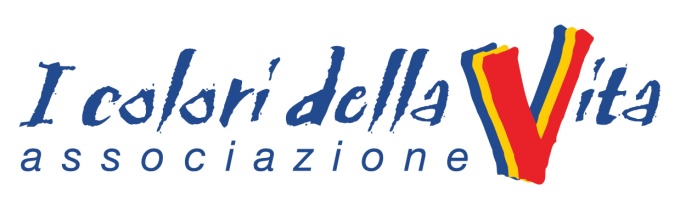 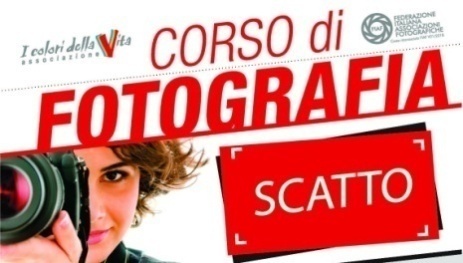 